Employment ApplicationApplicant InformationEducationReferencesPlease list two professional references.Previous EmploymentDisclaimer and SignatureI certify that my answers are true and complete to the best of my knowledge. If this application leads to employment, I understand that false or misleading information in my application or interview may result in my release.Moments Climbing USA does not discriminate in employment on the basis of race, color, religion, sex (including pregnancy and gender identity), national origin, political affiliation, sexual orientation, marital status, disability, genetic information, age, membership in an employee organization, retaliation, parental status, military service, or other non-merit factor.Moments Climbing USA is an “at-will” employer. The relationship that exists between the employee and Moments Climbing USA is one in which the employee is free to end their employment with Moments Climbing USA at any point and time for any reason, with or without notice and Moments Climbing reserves the same rights for any lawful reason.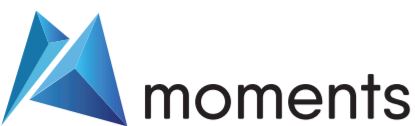 Blue Swan Boulders400 Pittman St. #103 Orlando, FL 32801BlueSwanBoulders.comFull Name:Date:LastFirstM.I.Address:Street AddressApartment/Unit #CityStateZIP CodePhone:EmailDate Available:Desired Hours/Week:Position Applied for:Are you a citizen of the ?YESNOIf no, are you authorized to work in the U.S.?YESNOHave you ever been convicted of a felony?YESNOIf yes, explain:High School:Address:From:To:Did you graduate?YESNODiploma:College/Other:Address:From:To:Did you graduate?YESNODegree:Full Name:Relationship:Company:Phone:Address:Full Name:Relationship:Company:Phone:Address:Company:Phone:Address:Supervisor:Job Title:Starting Salary:$   Ending Salary:$Responsibilities:From:To:Reason for Leaving:May we contact your previous supervisor for a reference?YESNOCompany:Phone:Address:Supervisor:Job Title:Starting Salary:$ Ending Salary:$ Responsibilities:From:To:Reason for Leaving:May we contact your previous supervisor for a reference?YESNOSignature:Date: